Annonce - Nous, les Héros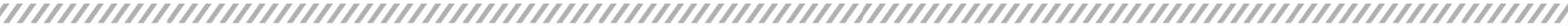 Le Théâtre du Funambule présente Nous, les Héros de Jean-Luc LagarceMise en scène : Frédéric Machto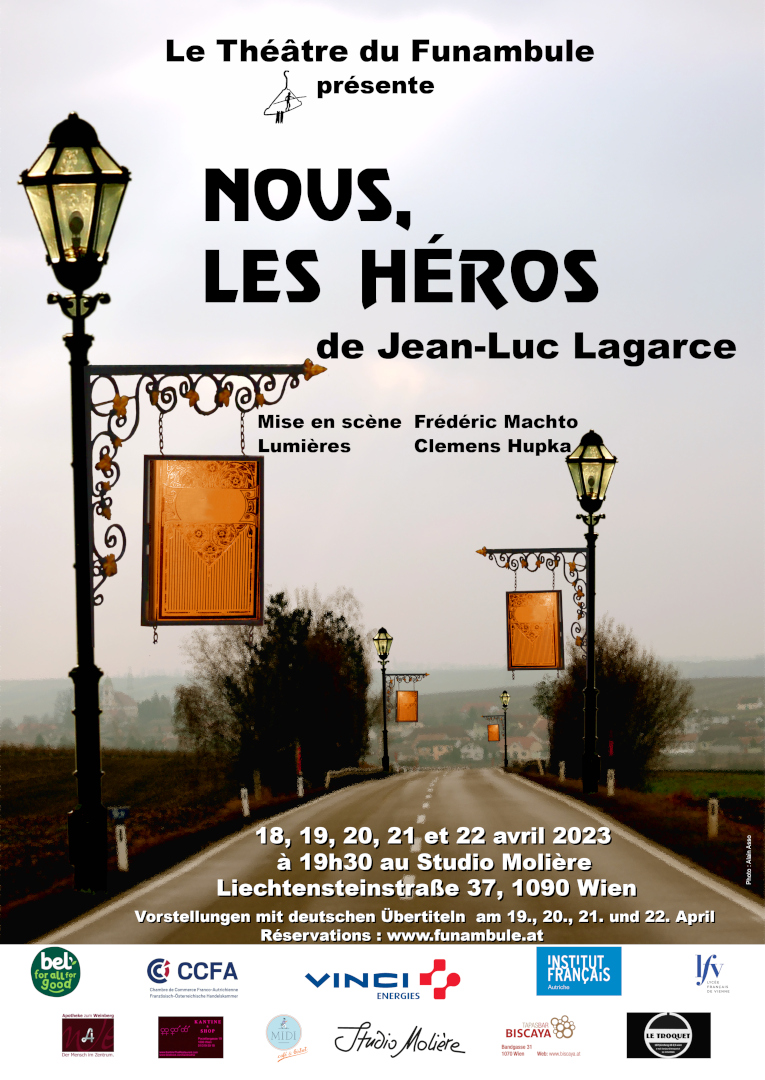 Du 18 au 22 avril 2023 à 19h30au Studio Molière – Liechtensteinstraße 37, 1090 WienVorstellungen mit deutschen Übertiteln am 19., 20., 21., und 22. AprilTarifs : 20€ - 14€Billets : https://www.funambule.at/reservationAnkündigung – Nous, les Héros (Wir, die Helden)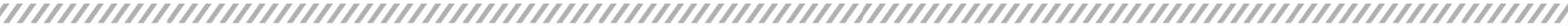 Le Théâtre du Funambule präsentiert Nous, les Héros (Wir, die Helden) von Jean-Luc Lagarce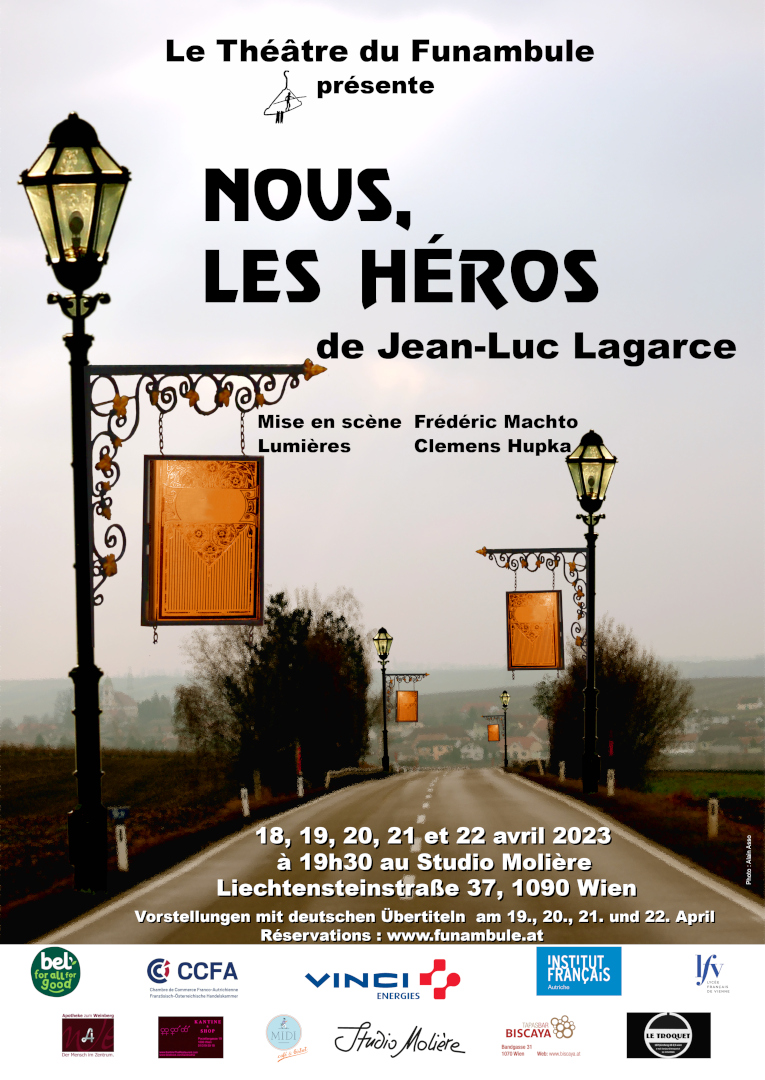 Regie : Frédéric MachtoVon 18. bis 22. April 2023 um 19h30
im Studio Molière – Liechtensteinstraße 37, 1090 WienVorstellungen mit deutschen Übertiteln am 19., 20., 21., und 22. AprilPreise: 20€ - 14€Tickets: https://www.funambule.at/reservationAnnonce – Nous, les Héros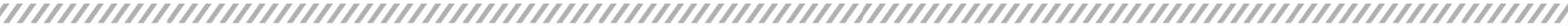 Le Théâtre du Funambule présente sa 28ème productionNous, les Héros de Jean-Luc LagarceDu 18 au 22 avril 2023 à 19h30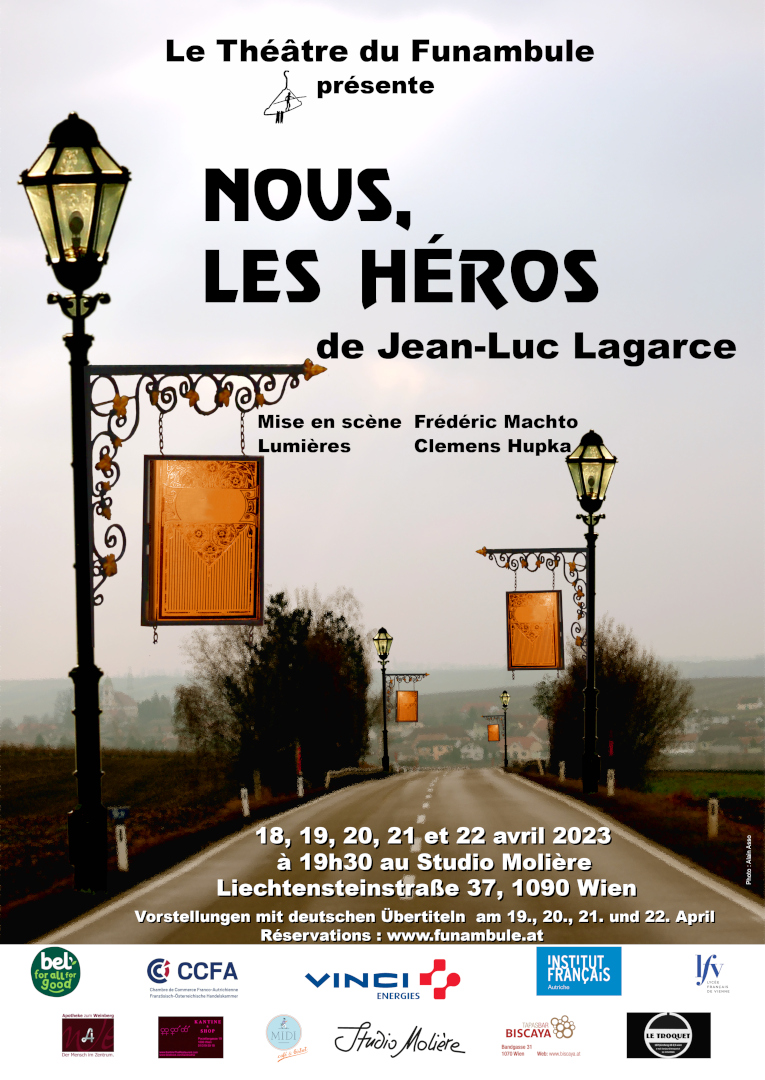 au Studio Molière – Liechtensteinstraße 37, 1090 WienVorstellungen mit deutschen Übertiteln am 19., 20., 21., und 22. AprilMise en scène : Frédéric Machto Lumière et son : Clemens HupkaAvec Philippe Aubault, Alain Asso, Johanne Babits, Cécile Disle, Sylvie Jubin, Iris Karabaczek, Frédéric Machto, Emmanuel Ngoran, Cristina Pavel, Kim PichlerTarifs : 20€ - 14€Billets : https://www.funambule.at/reservationAnkündigung – Nous, les Héros (Wir, die Helden)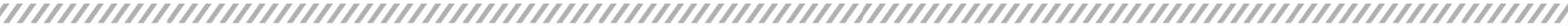 Le Théâtre du Funambule präsentiert seine 28. ProduktionNous, les Héros (Wir, die Helden) von Jean-Luc Lagarce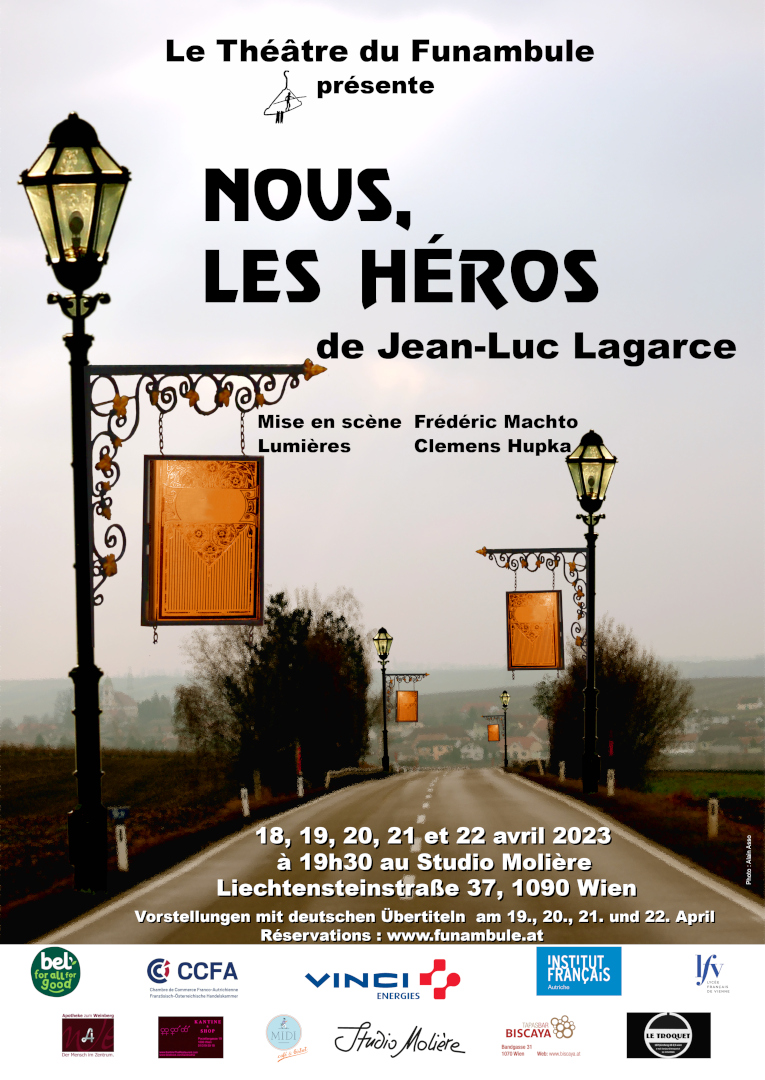 Von 18. bis 22. April 2023 um 19h30
im Studio Molière – Liechtensteinstraße 37, 1090 WienVorstellungen mit deutschen Übertiteln am 19., 20., 21., und 22. AprilRegie: Frédéric Machto Licht und Ton: Clemens HupkaMit Philippe Aubault, Alain Asso, Johanne Babits, Cécile Disle, Sylvie Jubin, Iris Karabaczek, Frédéric Machto, Emmanuel Ngoran, Cristina Pavel, Kim PichlerPreise: 20€ - 14€Tickets: https://www.funambule.at/reservation
Annonce – Nous, les Héros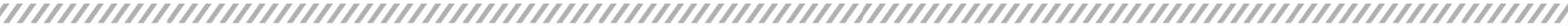 Le Théâtre du Funambule présente sa 28ème productionNous, les Héros de Jean-Luc LagarceS’inspirant du Journal de Franz Kafka, Jean-Luc Lagarce nous plonge avec profondeur et humour dans la vie d’une compagnie de théâtre itinérante d’Europe centrale. En coulisse, les acteurs et les actrices retrouvent leur existence et laissent libre cours à leurs rêves de gloire, leurs colères, leurs mesquineries, leur égoïsme et pourtant, ce soir-là, la troupe doit fêter des fiançailles. 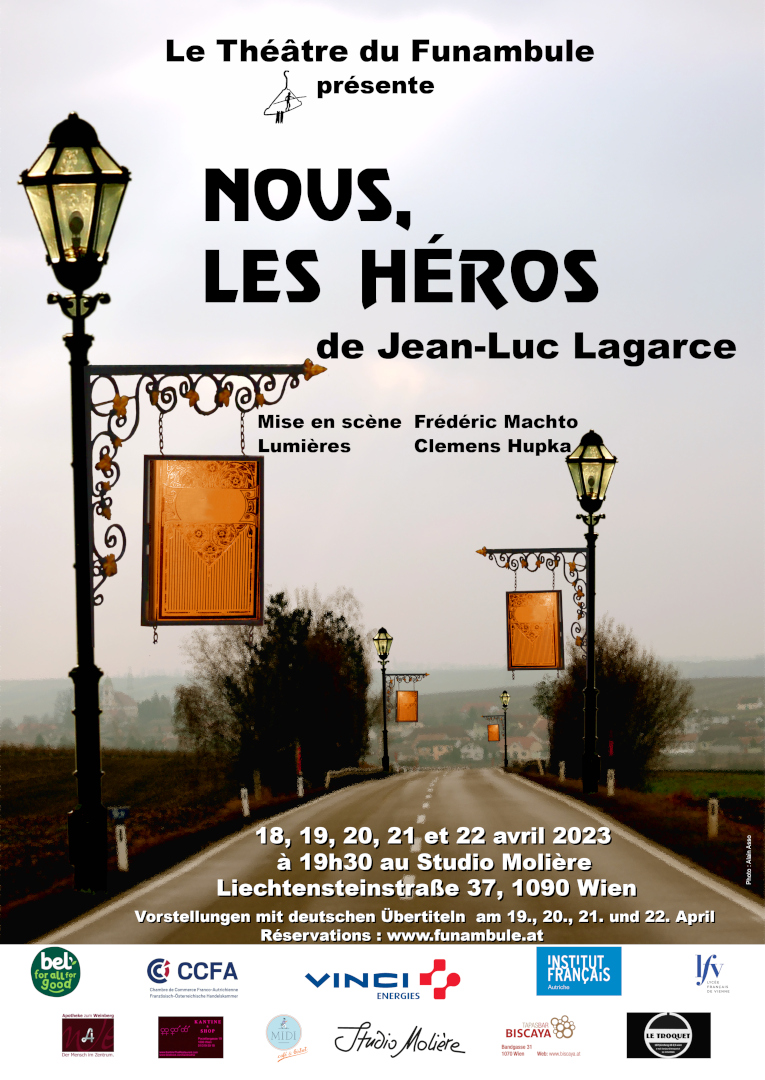 Du 18 au 22 avril 2023 à 19h30 au Studio Molière - Liechtensteinstraße 37, 1090 WienVorstellungen mit deutschen Übertiteln am 19., 20., 21., und 22. AprilMise en scène : Frédéric Machto Lumière et son : Clemens HupkaAvec Philippe Aubault, Alain Asso, Johanne Babits, Cécile Disle, Sylvie Jubin, Iris Karabaczek, Frédéric Machto, Emmanuel Ngoran, Cristina Pavel, Kim PichlerTarifs : 20€ - 14€Billets : https://www.funambule.at/reservationAnkündigung – Nous, les Héros (Wir, die Helden)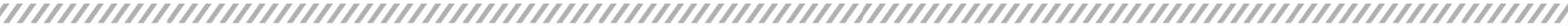 Le Théâtre du Funambule präsentiert seine 28. ProduktionNous, les Héros (Wir, die Helden) von Jean-Luc LagarceInspiriert von Franz Kafkas Tagebuch, lässt uns Jean-Luc Lagarce mit Tiefgang und Humor in das Leben einer mitteleuropäischen Wandertheatergruppe eintauchen. Hinter den Kulissen finden die Schauspieler und Schauspielerinnen zu ihrer Existenz zurück und lassen ihren Träumen vom Ruhm, ihrem Zorn, ihrer Kleinlichkeit und ihrem Egoismus freien Lauf. Und doch muss die Truppe an diesem Abend eine Verlobung feiern.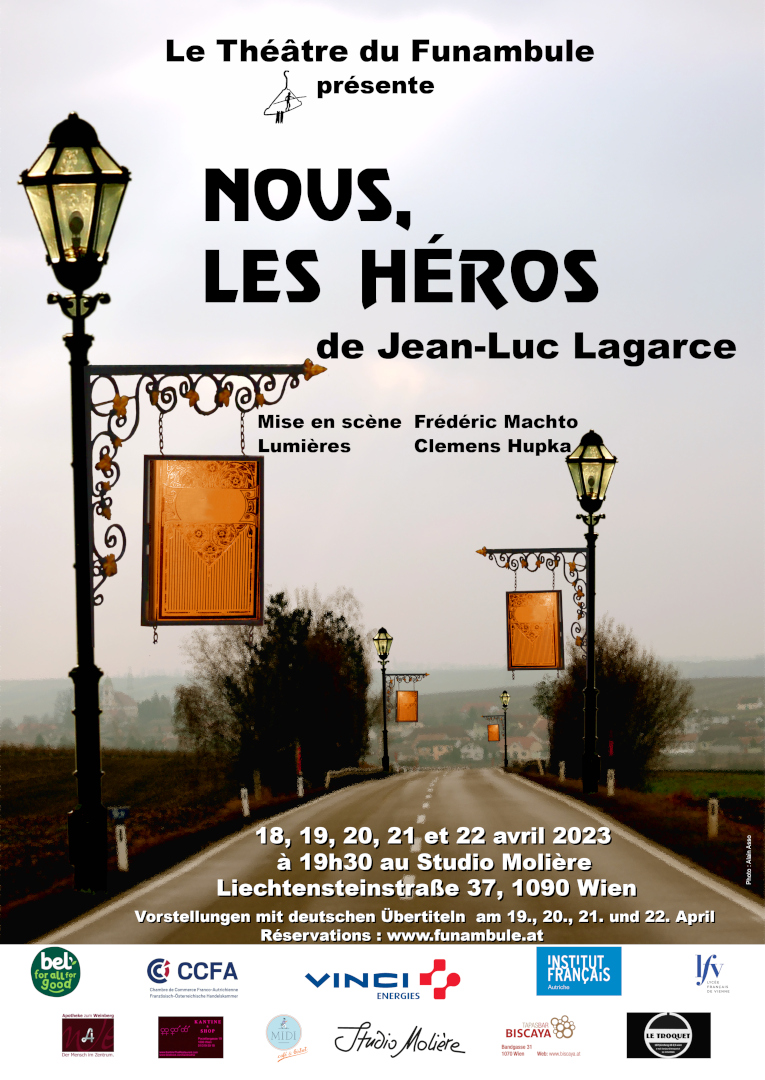 Von 18. bis 22. April 2023 um 19h30
im Studio Molière – Liechtensteinstraße 37, 1090 WienVorstellungen mit deutschen Übertiteln am 19., 20., 21., und 22. AprilRegie: Frédéric Machto Licht und Ton: Clemens HupkaMit Philippe Aubault, Alain Asso, Johanne Babits, Cécile Disle, Sylvie Jubin, Iris Karabaczek, Frédéric Machto, Emmanuel Ngoran, Cristina Pavel, Kim PichlerPreise: 20€ - 14€Tickets: https://www.funambule.at/reservation